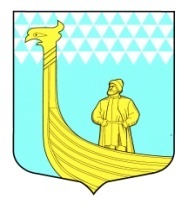 АДМИНИСТРАЦИЯМУНИЦИПАЛЬНОГО ОБРАЗОВАНИЯВЫНДИНООСТРОВСКОЕ СЕЛЬСКОЕ  ПОСЕЛЕНИЕВолховский муниципальный районЛенинградская областьдеревня Вындин Островул. Школьная, д.1 а ПОСТАНОВЛЕНИЕот « 16 »  сентября 2013 года                           № 133О внесении изменений  в постановление администрации МО Вындиноостровское сельское поселение от 29 июля 2013 года № 114 «Об утверждении муниципальной целевой программы «Устойчивое развитие территорий сельских населенных пунктов муниципального образования Вындиноостровское сельское поселение на 2013-2014 годы»Администрация муниципального образования  Вындиноостровское сельское поселение постановляет: Внести в постановление администрации МО Вындиноостровское сельское поселение от 29 июля 2013 года № 114 «Об утверждении муниципальной целевой программы «Устойчивое развитие территорий сельских населенных пунктов муниципального образования Вындиноостровское сельское поселение на 2013-2014 годы следующие изменения1.пункт паспорта муниципальной целевой программы  «Устойчивое развитие территорий сельских населенных пунктов муниципального образования Вындиноостровское сельское поселение на 2013-2014 годы» «объем финансовых ресурсов на исполнение мероприятий Программы на 2013-2014 годы» читать в следующей редакции:согласно приложению 1.2. Внести изменения в приложение 2 к  плану мероприятий долгосрочной целевой программы «Устойчивое развитие территорий сельских населенных пунктов муниципального образования Вындиноостровское сельское поселение на 2013-2014 годы», и читать его в следующей редакции:(приложение2)П Л А Нмероприятий долгосрочной целевой программы«Устойчивое развитие территорий сельских населенных пунктов муниципального образования Вындиноостровское сельское поселение на 2013-2014 годы»3. Внести изменения в приложение 4  и читать смету расходов на выполнение плана мероприятий долгосрочной целевой программы «Устойчивое развитие территорий сельских населенных пунктов муниципального образования Вындиноостровское сельское поселение  на 2013-2014 годы»  из средств бюджета муниципального образования  Вындиноостровское сельское поселение в следующей редакции:( приложение4)СМЕТА РАСХОДОВна выполнение Плана мероприятийдолгосрочной целевой программы«Устойчивое развитие территорий сельских населенных пунктов муниципального образования Вындиноостровское сельское поселение на 2013-2014 годы» из средств бюджета муниципального образования Вындиноостровское сельское поселение4.	Настоящее решение подлежит официальному опубликованию в газете «Провинция» и размещению на официальном сайте муниципального образования в сети Интернет.5. Контроль за исполнением  настоящего  постановления оставляю за собой.Глава  администрации муниципального образования                                                   М.Тимофеева                             Объём финансовых ресурсов на исполнение мероприятий Программы на 2013-2014 годы 2013 год – 232783,36  рублей, 11 783,0  рублей из средств местного бюджета2014 год – 840 000   рублей, 40000  рублей из средств местного бюджета№п/пНаименование мероприятийСрок исполненияОтветственный исполнительОбъем финансирования, тыс.рублейОбъем финансирования, тыс.рублей№п/пНаименование мероприятийСрок исполненияОтветственный исполнительобластной бюджетместный бюджет1Очиска пожарного водоема, обустройство подъезда к пожарному водоему для забора воды в дер. Морозово2013Администрация, староста 95,005,02частичный ремонт дороги в дер. Теребочево201 3Администрация, староста95,05,03 Ремонт общественного колодца в деревне Вольково2013Администрация, староста42,483,361,783Итого:2013 232783,36  11,7831 Обустройство подъезда и пирса к пожарному водоему в дер. ХотовоАдминистрация, староста95,0 5,0 Обустройство подъезда и пирса к пожарному водоему в дер. Боргино2014Администрация, староста95,05,0 Обустройство подъезда и пирса к пожарному водоему в дер. Чажешно2014Администрация, староста95,0 5,0 Ремонт общественного колодца в деревне Козарево2014Администрация, староста95,0 5,0 Ремонт дороги внутри населенного пункта дер. Любыни;2014Администрация, староста285,015,0итого2014800,040,0НаименованиеРаздел, подразделЦелевая статьяВид расходовСумма(т.р.)12345ДОХОДЫАссигнованияИз бюджета поселения244 11,783Ассигнования из областного бюджета долгосрочной целевой программыВСЕГО ДОХОДОВ 232,783,36РАСХОДЫНациональная безопасность и правоохранительная деятельность0300Долгосрочная целевая программа «Содействие созданию условий для эффективного выполнения органами местного самоуправления своих полномочий в Ленинградской области на 2013-2014 годы»0309522 00 0095,0Защита населения и территории от последствий чрезвычайных ситуаций природного и техногенного характера, гражданская оборона0309795 01 155,00309Национальная экономика0400Дорожное хозяйство0409Долгосрочная целевая программа «Содействие созданию условий для эффективного выполнения органами местного самоуправления своих полномочий в Ленинградской области на 2013-2014 годы»0409522 00 0095,0Содержание автомобильных дорог и инженерных сооружений на них в границах городских округов и поселений в рамках благоустройства040960002005,0Жилищно-коммунальное хозяйство0500Благоустройство0503Долгосрочная целевая программа «Содействие созданию условий для эффективного выполнения органами местного самоуправления своих полномочий в Ленинградской области на 2013-2014 годы»0503522 00 00 42 ,783,36Прочие мероприятия по благоустройству городских округов и поселений050360005001,783ВСЕГО РАСХОДОВ№п\пНаименование мероприятийСрок исполненияОтветственный исполнительОбъем финансирования, тыс.рублей1Очистка пожарного водоема, обустройство подъезда к пожарному водоему для забора воды в дер. Морозово2013Администрация, староста 5,02Частичный Ремонт дороги в дер.  Дер. Теребочево2013Администрация, староста5,03Ремонт общественного колодца в деревне Вольково2013Администрация, староста1783,0